Консультация для родителей «Особенности и проблемы речевого развития у детей старшего дошкольного возраста»                                          «А как речь-то говорит,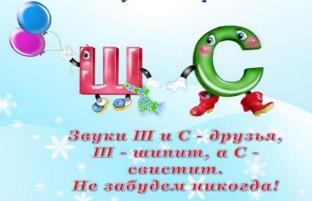                                    словно реченька журчит…»Развитие речи дошкольников очень важная задача, так как всё чаще во время поступления детей в начальную школу, выявляются большие проблемы в их речевом развитии. Дети не умеют грамотно выстраивать свои высказывания, им сложно рассказать о чём-либо, описать какое-либо явление, отсутствует умение рассуждать. Так же они имеют определённые трудности в работе с текстом. Особенности развития речи детей старшего дошкольного возраста 5-6 лет.На шестом году жизни продолжается совершенствование всей речевой системы. Словарь обогащается обобщающими понятиями, систематизируется (усваиваются отношения антонимии-синонимии, многозначность). Развивается функция словоизменения: ребёнок учится изменять существительное по падежам, глаголы по лицам и числам. Совершенствуется звуковая сторона речи. Ребёнок начинает различать недавно усвоенные звуки (свистящие, шипящие, сонорные) .Активно овладевая системой склонения и спряжения, ребёнок встречается с историческими чередованиями (например: косил – кошу, гость- гощу, писал – пишу, метал – мечу, сказал – скажу, представляющимися сложность для детей этого возраста, особенно на фоне продолжающегося формирования фонематической системы: недостаточно сформированного фонематического восприятия и слухо - произносительных дифференцировок свистящих, шипящих, свистящих - шипящих и сонорных звуков. Чтобы усвоить эти явления, требуется большая языковая практика.В фонематической системе каждая единица характеризуется определённой совокупностью смыслоразличительных признаков. Для согласных звуков в русском языке это: твёрдость и мягкость, звонкость и глухость, способ и место образования, наличие или отсутствие назализации. Если фонемы отличаются только смыслоразличительным признаком, их называют близкими, оппозиционными.В этом возрасте запас слов детей совершенствуется, обогащается. Дети могут составлять сложноподчинённые предложения, многие пересказывают, составляют рассказы самостоятельно. Диалогическая и монологическая речь детей более совершенна. Дети умеют читать, составлять слово из звуков, выделять место положения звука (вначале, в середине и в конце). Некоторые дети, этого возраста идут в школу.Все перечисленные особенности развития речи детей дошкольного возраста, характерны для развития ребёнка без отклонений от нормы.У вас есть основания для беспокойства за речь ребенка, если:- он недостаточно хорошо понимает вашу речь и ваши просьбы;- ребенок неактивен в речевом общении, предпочитает молчать;- искажает слоговую структуру слов (например, вместо поросенок говорит посек, вместо велосипед –выписед);- неправильно произносит звуки или вообще их пропускает в словах (корова – коова);- не может связно рассказать о происходящих событиях;- у него ограничен бытовой словарный запас (мало сведений о предметах и явлениях, непосредственно его окружающих);- ребенок не может сгруппировать и назвать предметы по одному обобщающему признаку, одним словом (например, овощи, одежда);- затрудняется заменить слово синонимом, подобрать антоним;- у него носовой оттенок голоса, заикание или смазанная нечеткая речь (говорит, как будто каша во рту).Для нормального становления речевой деятельности необходимы:- определенная степень зрелости различных структур головного мозга;- координированная работа голосовых и дыхательных систем, органов артикуляции;- развитие слуха, зрения, двигательных навыков, эмоций;- формирование потребности в общении.Для правильного и эффективного воздействия на формирование речи своего ребенка родителям необходимо учесть следующие моменты.1. Следует реально оценить состояние здоровья ребенка. В последние годы резко увеличилось количество детей с различными отклонениями в развитии головного мозга, а при этом одной из первых страдает именно речь.2. Если родителей что-то беспокоит в речевом развитии ребенка, не надо бояться обращаться за консультацией к специалистам. Многие исследователи в разные годы неоднократно подчеркивали: не надо ждать, когда закончится процесс развития речи ребенка, - необходимо оказывать ему разностороннюю помощь до завершения этого процесса, способствуя, таким образом, предупреждению возможных расстройств речи (возрастных и некоторых патологических).3. Нельзя сводить проблему формирования речи к обучению грамоте (освоению навыков чтения и письма), так как развитие речи - сложный процесс, в котором освоение письменной формы является лишь составной частью. Развитая речь в понимании многих родителей – это умение читать (и писать – хотя бы печатными буквами) как минимум и умение рассказывать стихи как минимум. Поэтому они стремятся, как можно раньше научить своего ребенка читать и даже писать, при этом многие важные стороны развития ребенка остаются без должного внимания, а иногда вообще не учитываются, хотя давно известно, что умение ребенка читать и писать не является показателем его развития. Чтение и письмо - только необходимое средство, которым на определенном этапе ребенок овладевает для своего последующего полноценного развития. При этом чтение и письмо – сложные навыки, которые требуют от ребенка определенного уровня развития, в том числе и речевого. Известно, что качественно овладеть чтением и письмом невозможно без чистого звукопроизношения, без развитого речевого слуха и т.п. овладение грамотой – не самоцель, это определенный этап речевого развития ребенка, который подразумевает серьезную предшествующую и последующую работу по речевому и языковому развитию детей.Развитие речи у ребёнка длится на протяжении всего дошкольного детства и имеет свои особенности. От того каким образом вы организовали работу по развитию речи зависит будущее ребёнка и его успешная реализация в обществе.